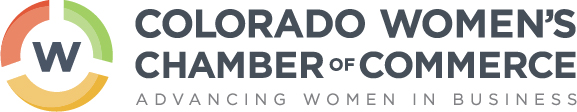 2020 Champions of Change Nomination FormThe Colorado Women’s Chamber of Commerce Champions of Change Awards, presented by Vectra Bank, is presented to businesses that actively and strategically advance women in business. The companies who are named Champions of Change will be awarded on January 14th, 2021.  Nominations due November 19th by 5pm to Heather Howerton, hhowerton@cwcc.org. Businesses will be rated on:Strategic imperative to advance women within the business to leadership positions. This would include a focus on recruitment, pipeline advancement and creating an inclusive workplace.Ensuring employees are being paid based on performance, skill, or education to ensure no gender gap existsInnovative and out of the box thinking to recruit and retain top talent.Allyship – What is your company doing to create allyship for diverse communities that lead to support and promotion of these communities. Thank you to our Sponsors:Presenting Champion:			Advocate Champion: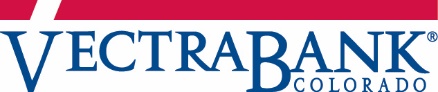 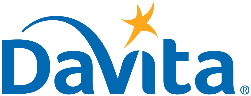 Award categories for Champions of Change are:Small But MightyWith their humble teams, these organizations are creating quite the impact, not just internally, but in their industries and for the people they serve. they have proven that despite the size of an organization, flexible work environments, and out of the box structures can be implemented to meet the needs and wants of their employees.Corporate Change-MakersThese corporations are examples that –even with locations across the country and thousands of employees – it is possible to give them the development opportunities and benefits that support all of their needs and advancement.Mission MindedThese companies have prioritized the strategic advancement and support of women in their organizations and in the community where they reside. They believe that in order for their people to succeed, we need to lift others up around us as well – so much so- that it is woven into the thread o their businesses.Industry TrailblazersThese companies are recognized because they saw opportunities to get creative in how they challenge industry standards and create new ones that better support the advancement of women in business. Through their efforts, they are raising the bar, challenging the status quo, and blazing trails for others to follow.InnovationThis category recognizes organizations that have taken their efforts to the next level by creating innovative solutions that develop employees, support their needs, and advance women in business. What these organizations, large and small, have created for their people is out of the box and industry changing.Social ImpactThis category recognizes businesses whose core purpose is to create meaningful change to corporate systems and cultures. These organizations are working hard to help share inclusive and diverse work environments that have resulted in employee engagement, retention, and cultures that challenge the status quo.Name of the Company/Organization being nominated: Nominator: 
Name     			Title     Employer     Phone     Email     Contact within the Company/Organization (if different than nominator) Name     Title     Employer     Phone     Email      Marketing/Communication Contact (if applicable)Name          Title     Phone          Email      Company Website:      Facebook Handle:      LinkedIn Handle:	     Twitter Handle:      Instagram Handle:      Type of Business/Organization: (select the closest option below)Advertising, Media & EntertainmentAerospace & DefenseApparelAutomotiveChemical & IndustrialConsumer ProductsEducationNon-profitEngineering & ConstructionFinancial ServicesFood & BeverageHealth & WellnessHealthcareHome & real EstateInformation TechnologyInsuranceLegal ServicesMail & Freight DeliveryManufacturing & LogisticsMining & MaterialsProfessional ServicesRetailSecurities & Asset ManagementSoftware DevelopmentTelecommunications & NetworksTravel & LeisureUniversityUtilitiesWholesalersNumber of total Full-Time Equivalent positions, including leadership:      Number of Full-Time Equivalent positions in Colorado, including leadership:      Number of Part-Time positions in Colorado, including leadership:      Check the boxes below where you feel your company is a leader and/or excels:     Leadership Development Strategic Advancement of women into leadership roles Unique employee benefits Community investment and volunteerism Inclusive & Diverse Culture Meaningful change & innovation Employee or program success storiesWhat award category are you nominating your organization for? You may check more than one.  Please note that while this helps drive your nomination and direction for the selection committee, the committee could see you awarded in a different category. Small But Mighty Corporate Change-Makers Mission Minded Industry Trailblazers Innovation Social ImpactEssay questions on next page.LEADERSHIP: In 500 words or less, what is the organization doing to actively engage and support the advancement of women into leadership? This can include providing opportunities for pipeline advancement (mentoring, leadership development programs, women affinity groups, etc.) or other unique strategies to help grow women and create opportunities. Include any specific metrics or testimonials. EQUALILTY: In 500 words or less, name some practices the organization has implemented that show a priority to support equality of women in the workplace? This can include compensation (actively closing the gender pay gap), benefits packages, etc. Include any specific metrics or testimonials.INNOVATION: In 500 words or less, please describe any other unique approaches or innovative practices the company has taken or implemented to provide a supportive and empowering environment for women. Include any specific metrics or testimonials.ALLYSHIP: Allyship, /n/: the act of gathering to explore ways to promote social justice and inclusion in the workplace. In 500 words or less, what is your organization doing to support allyship for diverse communities of employees?Optional: Individual Champion of Change: In 500 words or less, describe/nominate an individual that has championed these initiatives.Nominations must be emailed to hhowerton@cwcc.org by November 19th, 2020, by 5pm. A selection committee will be chosen by the Colorado Women’s Chamber that reflects a broad section of Colorado’s business community. Winners will be honored at the Champions of Change event on January 14th, 2021. 